2019-2020年度第二十届中国金马奖奖项设置申报名称（餐及饮类）申报企业／个人：注：请在拟申报的奖项名称前“”内打“√”，并正确、完整填写相应申报表，及时提交组委会。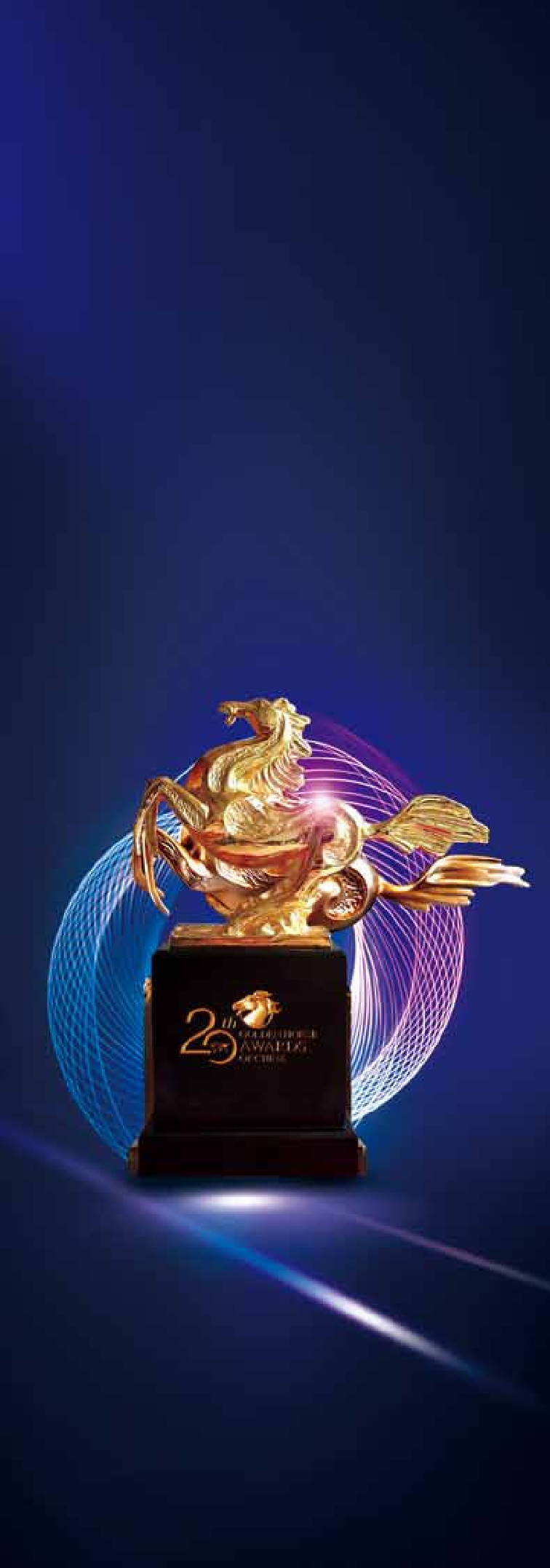 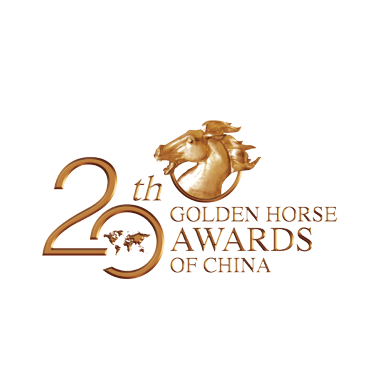                                      第二十届中国金马奖参评方法第二十届中国金马奖由中国网、中国饭店杂志社、悦旅新媒体组织并发布。                          中国金马奖源自中国优秀旅游城市标志“马踏飞燕”，由原国家旅游局局长刘毅先生倡导发起创办，象征行业先导，是全球餐饮、住宿及旅游业至高荣誉之一，行业发展的风向标，经过二十年的塑造和传播，已经在亚太地区乃至全球享誉盛名，拥有广泛知名度和美誉度，被媒体喻为大文旅产业的“奥斯卡”颁奖盛典，获奖企业被业界公认为行业的丰碑，获奖者被业界公认为行业的标杆。本届中国金马奖仍然参照“奥斯卡”评审委员会的国际评选惯例，将从入围 2019-2020年度旅游、酒店及餐饮百佳，产业链百佳合作伙伴（大文旅产业链，旅游地产、商业地产，制造商、服务商、供应商、酒店设计机构），中国特色文旅小镇、精品民宿、生态农庄等，以及《中国文旅英才榜》年度影响力100人遴选产生。请符合条件的单位或个人及时向评审委员会递交参评表（见附件）和参评材料。参评流程第一阶段：提名推荐由各地政府主管部门、行业协会，以及本活动组委会主席团成员或专家顾问提名推荐，参照“奥斯卡”评选等国际惯例，获提名名单与最终获奖名单的比例约为5:1。第二阶段：提名通知评审委员会向获提名者发送获提名通知函。第三阶段：提交材料获提名的单位/个人及时向评审委员会递交参评表及相关参评材料。第四阶段：初评入围根据获提名单位/个人所提交的参评材料经主办方初评，确定入围名单。第五阶段：专业测评征询中国旅游研究院（文化和旅游部数据中心）、中国社科院旅游研究中心、北京大学中国职业研究所的专业测评意见，“第三方”专业测评结果在最终评选结果中占评分30%。第六阶段：“金马客”体验由中国文旅首席新媒体《悦旅》挑选的“金马客”以顾客的身份对参评文旅项目、酒店及餐饮企业进行入住或消费体验，他们的体验结果在最终评选结果中占评分20%。第七阶段：评委会投票由国家级注册考评委、权威媒体记者、文旅达人代表等组成的评审团将综合评核各候选名单，此部分结果在最终评选结果中占评分50%。第八阶段：统计结果评审委员会综合各方面测评、投票、体验、评审情况，统计获奖结果，得出榜单。第九阶段：获奖通知评审委员会向获奖者发送获奖及会议通知。第十阶段：发布榜单全球文旅首场硬核“云峰会”+“云颁奖”于2020年6月18-19日隆重举行，由中国互联网新闻中心、中国网、中国饭店杂志社、悦旅新媒体组织发布《第二十届中国金马奖榜单》。第十一阶段：整合传播主办方签约的主流网媒，各省市房地产协会、旅游协会、酒店协会公众号等约50家将报道本盛会。为获奖者进行全球整合传播品牌推广，提升品牌影响力，提高品牌知名度和美誉度。参评时间递交材料：自2019年11月1日起接受参评登记         奖项揭晓：2020年6月19日参评联络详情请登录主办方官网（网址：www.CTGF163.com）了解并下载申报表格，《参评及宣传推广方案》（定制）请致电组委会秘书处查询（电话：020-89899000）。集团 / 管理公司奖（2019-2020年度）：最受消费者欢迎国际品牌餐饮集团            最受消费者欢迎中国民族品牌餐饮集团中国最具发展潜力餐饮集团／管理公司        中国最具影响力餐饮上市公司中国十佳餐饮管理公司                      最具品牌影响力餐饮集团 	中国餐饮业最具社会责任集团/ 管理公司      中国新锐餐饮连锁集团中国餐饮业“互联网＋”标杆企业            特设称号申请：_____________________________________________餐饮品牌奖（2019-2020年度）：中国菜系领军品牌（每菜系仅限一家）        中国十大驰名餐饮品牌   最受消费者欢迎明星餐饮品牌                中国最具投资价值餐饮品牌 中国新锐餐饮品牌                          中国创意餐饮品牌  最受加盟商推崇连锁餐饮品牌                最受消费者欢迎轻食餐饮品牌 特设称号申请：_____________________________________________餐饮名店奖（2019-2020年度）：（一）舌尖上的中国风尚奖（可根据自身优势特点申请特设荣誉称号)：舌尖上的中国川菜名店       舌尖上的中国粤菜名店     舌尖上的中国湘菜名店舌尖上的中国传承奖         舌尖上的中国创意奖       其他_______________（二）至尊大奖（可根据自身优势特点申请特设荣誉称号)：海鲜天王至尊大奖          鲍鱼天王至尊大奖          寿司天王至尊大奖婚宴天王至尊大奖          西餐天王至尊大奖          火锅天王至尊大奖喜宴天王至尊大奖          其他_______________年度最佳餐饮名店系列国际游客最喜爱的中国餐饮名店     国际游客最喜爱的茶餐厅品牌    中国最佳国际餐饮名店中国最具竞争力餐饮名店           中国最佳婚宴餐饮名店          中国最佳商务宴请餐饮名店中国最佳创意设计餐饮名店         中国最佳时尚餐饮名店          中国最佳创意料理餐饮名店中国最受消费者欢迎明星餐厅       中国最具魅力风尚餐饮名店      中国最佳主题餐饮名店 中国最佳养生食疗餐饮名店         中国最佳大众风味餐饮名店      中国最佳粤菜餐饮名店中国最佳潮菜餐饮名店             中国最佳韩国料理餐饮名店      中国最佳日本料理餐饮名店中国最佳东南亚风味餐饮名店       中国最佳清真风味餐饮名店      中国最佳西餐厅名店中国最佳景观餐饮名店             中国最佳服务餐饮名店          中国最佳新开业餐饮名店特设称号申请：_____________________________________________人物奖（2019-2020年度）：（一）《中华英才榜》年度影响力100人中华英才终身成就奖       中国餐饮业年度十大影响力人物   中华英才五星勋章         中华英才白金勋章（二）综合奖“粤菜师傅”走向世界功勋人物    “粤菜师傅”金厨奖/厨皇奖/厨神奖      中国餐饮业卓越青年企业家        中国餐饮业策划大师         中国餐饮业创意大师           中国餐饮业互联网营销大师        中国餐饮业管理大师         中国餐饮业职业经理人白金奖中国十大厨神                    中国烹饪大师白金奖         中国金牌大厨   特设称号申请：_____________________________________________名菜名点（2019-2020年度）：中国名菜                      中国名点                 中华名小吃特设称号申请：_____________________________________________